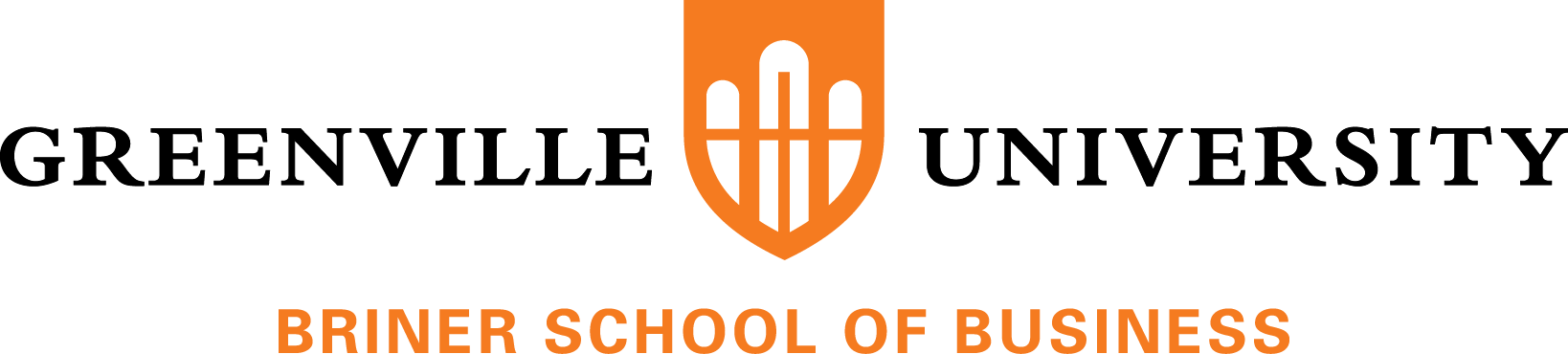 Academic Advising: Agribusiness MajorNAME:_______________________________	GRADUATION YEAR:________________________63 Major CreditsGeneral Education RequirementsCommunication (9)Required Courses:UNIV 100 (1) _____________________UNIV 101 (1) _____________________UNIV 102 (1) _____________________ENGL 105 Writing and Critical Inquiry (3) __________________________COMM 101 Media Communication (3) _________________________Christian Foundations (9)Required Courses:THEO 110 Christian Thought & Life (3) ____________________________________SCIN 301 Science and Christianity (3) ___________________________________BIBL 205 Old Testament or BIBL 215 New Testament (3) _____________________________Physical Health and Wellness (3)Required Courses:PHED 101 Wellness: Basic Concepts (1) _____________________________PHED 102 Wellness: Physical Fitness (1) ____________________________ACTY (1) (student athletes may be able to waive ½ credit hour)Physical and Life Science (3-4)BIOL 105 Health NutritionBIOL 108 Environmental ScienceBIOL 110 General BiologyBIOL 115 Plants and PeopleBIOL 155 Crime Scene InvestigationCHEM 107 Caveman Chemistry CHEM 111 General Chemistry IPHYS 102 Energy and the Environment PHYS 110 Light, Sound, Motion PHYS 120 College Physics IPHYS 125 Electronics and CircuitsPHYS 200 University Physics I_____________________________________________Social Science & Business Management (3)ECON 201 Principles of EconomicsBUSN 101 Business ManagementENTR 130 Intro to EntrepreneurshipPSYC 101 General Psychology PSYC 220 Psychology for Living SOCI 101 Principles of Sociology SOCI 112 Intro to AnthropologyHumanities (3):ENGL 201 Intro to Literary StudyENGL 240 Voices in American Lit.ENGL 243 Global Literature ENGL 244 Voices in British LitENGL 246 Contemporary Cross-Cultural LitHIST 101 Western CivilizationHIST 202 Eastern CivilizationHIST 110/310/SPAN 310 Latin AmericaHIST 225/325 African American History I HIST 226/326 African American History II HIST 248 History of MexicoHIST 240/340 Social History of Latin America PHIL 201 Major Issues in PhilosophyPHIL 260 Philosophy of Gender Studies PHIL 265 Philosophy of Aesthetics____________________________________________Quantitative Reasoning (3 or more): MATH 105 Mathematical IdeasMATH 106 Finite Math MATH 111 College Algebra and Trig MATH 115 Calculus IPSYC/SCWK 202 Statistics BIOL 302 BiostatisticsCreative and Performing Arts (2) HUMA 211 Intro to Fine ArtsARTH 251 Art History Intro & Survey IARTH 252 Art History: Survey IIARTH 351 Historical Survey of Women ArtistsARTH 352 Art History: 19th CenturyARTH 353 Art History: 20th CenturyARTH 355 Art History: Non-Western ArtENGL 160 Intro to Creative WritingENGL 264 StorytellingENGL 309 Theatre History & Literature IENGL 310 Theatre History & Literature IIMUSG 209 Music Listening (MUTH 104 Prereq)MUSG 340 American Popular MusicMUEN 2 credits in approved college ensemble____________________________________________Global Foundations (0-6)Students must take an approved cross-cultural class or experienceUpper Division Writing Intensive________________________________________________
11) University Capstone – UNIV 401__________________________________________________Business Foundations (Finish in first 3 semesters)Business Foundations (Finish in first 3 semesters)Business Foundations (Finish in first 3 semesters)Business Foundations (Finish in first 3 semesters)Business Foundations (Finish in first 3 semesters)ACCT 101Principles of Accounting I3F/SBUSN 101Business Management3F/SBUSN 222Business Law3SECON 201Principles of Economics I3F/SENTR 130Intro to Entrepreneurship3F/S onlineMRKT 201Marketing3F/SAgribusiness Major RequirementsAgribusiness Major RequirementsAgribusiness Major RequirementsAgribusiness Major RequirementsAgribusiness Major RequirementsAGRI 101Intro to Agribusiness3FAGRI 201Ag Marketing3SAGRI 301Agricultural Economics3FAGRI 401Issues, Leadership & Development 3SBUSN 235Operations Management3FBUSN 380Strategic Management3FBUSN 405Management Practicum3AnyBUSN 409Business Capstone3F/SECON 202Principles of Economics II3SENTR 330Entrepreneurship Lab I3F/SFINA 341Corporate Finance3FPSYCH 202Statistics(or BIOL 302 or LEAD 307)3F/SAny 9 credits of the following:Any 9 credits of the following:Any 9 credits of the following:Any 9 credits of the following:Any 9 credits of the following:ACCT 317, 319         BIOL 108, 115, 215, 300, 370        MRKT 333, 334ACCT 317, 319         BIOL 108, 115, 215, 300, 370        MRKT 333, 334ACCT 317, 319         BIOL 108, 115, 215, 300, 370        MRKT 333, 334ACCT 317, 319         BIOL 108, 115, 215, 300, 370        MRKT 333, 334ACCT 317, 319         BIOL 108, 115, 215, 300, 370        MRKT 333, 334